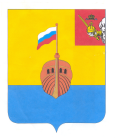 РЕВИЗИОННАЯ КОМИССИЯ ВЫТЕГОРСКОГО МУНИЦИПАЛЬНОГО РАЙОНА162900, Вологодская область, г. Вытегра, пр. Ленина, д.68тел. (81746)  2-22-03,  факс (81746) ______,       e-mail: revkom@vytegra-adm.ruЗАКЛЮЧЕНИЕна отчет об исполнении бюджета сельского поселения Анхимовское за 1 квартал 2022 года    03.06.2022                                                                                         г. ВытеграЗаключение Ревизионной комиссии Вытегорского муниципального района к отчету об исполнении бюджета сельского поселения Анхимовское (далее – бюджет поселения) за 1 квартал 2022 года подготовлено в соответствии с требованиями Бюджетного кодекса Российской Федерации, Положения о Ревизионной комиссии Вытегорского муниципального района.Анализ поступлений и фактического расходования бюджетных средств, произведён по данным отчёта об исполнении бюджета поселения за 1 квартал 2022 года, утвержденного постановлением Администрации сельского поселения Анхимовское № 45 от 29.04.2022 г. Бюджет поселения на 2022 год утверждён решением Совета сельского поселения Анхимовское от 17.12.2021 года № 246 «О бюджете сельского поселения Анхимовское на 2022 год и плановый период 2023 и 2024 годов» по доходам в сумме 7168,1 тыс. рублей, по расходам в сумме 7168,1 тыс. рублей. Бюджет принят без дефицита.Исполнение основных характеристикЗа 1 квартал 2022 года в решение о бюджете изменения вносились 1 раз. В результате внесенных изменений плановые показатели бюджета поселения по расходам составили 8617,6 тыс. рублей (+ 1449,5 тыс. рублей). Дефицит бюджета утвержден в сумме 1449,5 тыс. рублей.   За отчетный период 2022 года в доход бюджета поселения поступило 1721,5 тыс. рублей, что составило 24,0 % от годового прогнозного плана. Расходы исполнены в объеме 1646,5 тыс. рублей, или на 19,1 % от годовых значений.По итогам 1 квартала 2022 года сформировался профицит бюджета поселения в сумме 75,0 тыс. рублей. Доходы бюджета поселенияАнализ исполнения доходной части бюджета поселения за 1 квартал  2022 года представлен в таблице:(тыс. рублей)За 1 квартал 2022 года в бюджет поселения поступило налоговых и неналоговых доходов в сумме 160,8 тыс. рублей, что составило 10,9 % от плана на год. Налоговые доходы поступили в сумме 90,8 тыс. рублей, или на 6,2 % от годового уточнённого плана. Налоговые доходы составили:- земельный налог в сумме 57,1 тыс. рублей, или 5,1 % от плана на 2022 год, в том числе: земельный налог с организаций – 44,8 тыс. рублей, или 6,1 % от годового плана, земельный налог с физических лиц – 12,3 тыс. рублей, или 3,2 % от годового плана. По сравнению с аналогичным периодом 2021 года земельного налога поступило меньше на 101,8 тыс. рублей, или на 64,1 %; - налог на имущество физических лиц в сумме 5,1 тыс. рублей (2,3 % от плана на год), что 3,5 тыс. рублей меньше, чем в аналогичном периоде 2021 года (8,6 тыс. рублей);- налог на доходы физических лиц в сумме 28,0 тыс. рублей (20,6 % от плана на 2022 год), что больше на 4,4 тыс. рублей, чем за 1 квартал 2021 года; - доходы от поступления государственной пошлины составили 0,6 тыс. рублей (20,0 % от плана на 2022 год). В структуре налоговых доходов в отчетном периоде основной доходный источник - земельный налог (62,9 % от общего объема поступивших налоговых доходов). По сравнению с аналогичным периодом 2021 года налоговых доходов поступило на 101,2 тыс. рублей, или на 52,7 % меньше.Неналоговые доходы в доходной части бюджета поселения составили 70,0 тыс. рублей. Представлены поступлениями от штрафов, санкций, возмещения ущерба.  Поступление неналоговых доходов не планировалось.             Доля налоговых и неналоговых доходов в общем объёме поступлений составила 9,3 %.          Безвозмездные поступления составили 1560,7 тыс. рублей, или 27,4 % от годовых плановых назначений, из них:        - дотации 1163,4 тыс. рублей (25,0 % от плана), в том числе:            дотации на поддержку мер по обеспечению сбалансированности бюджетов 353,7 тыс. рублей (25,0 % от плана),                дотации на выравнивание бюджетной обеспеченности 809,7 тыс. рублей (25,0 % от планового показателя);        - субсидии 173,7 тыс. рублей (52,1 % от плана), в том числе:                на организацию уличного освещения 173,7 тыс. рублей. (поступившие средства субсидии освоены в полном объеме);         - субвенции 23,6 тыс. рублей (21,6 % от годового плана), в том числе:                на осуществление первичного воинского учета 23,6 тыс. рублей (22,0 % от плана на год), освоены в полном объеме;         - иные межбюджетные трансферты 200,0 тыс. рублей (39,5 % от плана), в том числе:               на исполнение полномочий в сфере дорожной деятельности 200,0 тыс. рублей.             По сравнению с аналогичным периодом 2021 года безвозмездных поступлений поступило больше на 415,3 тыс. рублей, или на 36,3 %, в том числе за счет увеличения поступлений дотаций на 133,6 тыс. рублей, иных межбюджетных трансфертов на 200,0 тыс. рублей (в 2021 голу не поступали, субсидий на 73,4 тыс. рублей, субвенций на 8,3 тыс. рублей.          Доля безвозмездных поступлений в общем объеме доходов поселения составила 90,7 %.       Общий размер поступлений за 1 квартал текущего года увеличился по сравнению с аналогичным периодом прошлого года на 384,1 тыс. рублей, или на 28,7 % за счет увеличения поступления от безвозмездных поступлений.  Анализ исполнения доходов бюджета сельского поселения Анхимовское по видам доходов за 1 квартал 2022 года представлен в приложении 1 к Заключению.  3.  Расходы бюджета поселенияРасходы бюджета за 1 квартал 2022 года составили 1646,5 тыс. рублей, или 19,1 % к годовым плановым назначениям. Анализ исполнения расходной части бюджета поселения за 1 квартал 2022 года представлен в таблице:(тыс. рублей)По разделу 01 «Общегосударственные вопросы» исполнение годового плана составило 15,3 %, или 622,3 тыс. рублей. К аналогичному периоду прошлого года исполнение составило 107,1 %, расходы увеличились на 41,1 тыс. рублей. Доля раздела в общих расходах бюджета составляет – 37,8 %.        По подразделу 0102 «Функционирование высшего должностного лица субъекта Российской Федерации и муниципального образования» расходы составили 119,6 тыс. рублей (2021 г. – 121,5 тыс. рублей), или 15,9 % от годовых бюджетных назначений. Расходы направлены на содержание главы муниципального образования (выплаты заработной платы, включая уплату налогов и взносы в фонды).          По подразделу 0104 «Функционирование Правительства Российской Федерации, высших исполнительных органов государственной власти субъектов Российской Федерации, местных администраций» расходы составили 445,7 тыс. рублей, или 16,7 % от плана. В течение 1 квартала 2022 года первоначальный плановый показатель (2270,8 тыс. рублей) был увеличен на 402,2 тыс. рублей, или на 17,7 % и составил 2673,0 тыс. рублей. Увеличение планового показателя обусловлено повышением расходов на закупки товаров, работ, услуг для нужд администрации.          Расходы по данному подразделу составили:         - расходы на обеспечение деятельности органов местного самоуправления – 432,5 тыс. рублей, в том числе: расходы на выплаты персоналу – 238,9 тыс. рублей, на закупку товаров, работ, услуг – 189,2 тыс. рублей, уплату налогов, сборов – 4,4 тыс. рублей;         - межбюджетные трансферты, перечисляемые в бюджет района на осуществление отдельных полномочий администрацией района в соответствии с заключенными соглашениями – 13,2 тыс. рублей.       Бюджетные назначения по подразделу 0106 «Обеспечение деятельности финансовых, налоговых и таможенных органов и органов финансового (финансово-бюджетного) надзора» исполнены в объеме 57,0 тыс. рублей, или на 25,0 %. Расходы по данному подразделу были направлены на обеспечение отдельных полномочий за счет средств поселения в соответствии с заключенными соглашениями, в том числе: на обеспечение деятельности финансовых органов – 46,6 тыс. рублей, на обеспечение полномочий по внешнему контролю – 10,4 тыс. рублей.                               Расходы по подразделу 0113 «Другие общегосударственные вопросы» при плановом показателе на год 23,1 тыс. рублей в 1 квартале 2022 года не исполнялись.         За 1 квартал 2022 года финансирование расходов из Резервного фонда не производилось.  По разделу 02 «Национальная оборона» исполнение годового планового показателя составило 15,8 %, или 23,6 тыс. рублей. К аналогичному периоду прошлого года исполнение составило 154,2 %.        Расходы произведены по подразделу 0203 «Мобилизационная и вневойсковая подготовка» за счет субвенции из федерального бюджета на осуществление первичного воинского учета. Средства направлены на выплаты персоналу.          По разделу 04 «Национальная экономика» расходы в 1 квартале исполнены в сумме 200,0 тыс. рублей, или на 19,9 % от плана на 2022 год. Расходы исполнены по подразделу 0409 «Дорожное хозяйство (дорожные фонды)» на основании соглашения о передаче части полномочий Администрации района Администрации поселения за счет поступившего из бюджета района иного межбюджетного трансферта.  По разделу 03 Национальная безопасность и правоохранительная деятельность» расходы при плановом показателе на год 180,0 тыс. рублей в 1 квартале не исполнялись.         По разделу 05 «Жилищно-коммунальное хозяйство» расходы исполнены на 26,2 % от плана, что составило 447,0 тыс. рублей. По сравнению с аналогичным периодом 2021 года объем расходов увеличился на 187,6 тыс. рублей, или на 72,3 %.  В течение 1 квартала 2022 года утвержденные бюджетные назначения были увеличены на 505,1 тыс. рублей, или на 42,0 %. Доля расходов в общем объеме расходов бюджета поселения составила 27,1 %.        По подразделу 0502 «Коммунальное хозяйство» расходы исполнены в сумме 173,7 тыс. рублей, или на 52,1 % от плана. Средства (субсидия из областного бюджета) были направлены на организацию уличного освещения.          По подразделу 0503 «Благоустройство» расходы исполнены в сумме 273,3 тыс. рублей, или на 19,9 % от плана. Средства были направлены на:- организацию уличного освещения в населенных пунктах поселения – 212,3 тыс. рублей (53,1 % от плана); - прочие мероприятия по благоустройству – 61,0 тыс. рублей, или 14,9 % от плановых назначений.         По разделу 07 «Образование» при годовом плановом показателе 5,0 тыс. рублей расходы в 1 квартале не производились.  По разделу 08 «Культура, кинематография» исполнение расходов за 1 квартал 2022 года составило 25,0%, или 298,2 тыс. рублей. К аналогичному периоду прошлого года исполнение составило 101,9 %. Доля расходов раздела в общих расходах бюджета составляет – 18,1 %. Исполнены по подразделу 0801 «Культура». Расходы составили межбюджетные трансферты, перечисляемые в бюджет района на осуществление Администрацией района полномочий в сфере культуры по соглашению. По разделу 10 «Социальная политика» расходы за отчетный период 2022 года исполнены в сумме 55,4 тыс. рублей, или на 16,7 % от плана на год. К аналогичному периоду прошлого года исполнение составило 100,0 %. Расходы исполнены по подразделу 01 «Пенсионное обеспечение», направлены на доплаты к пенсии бывшим Главам поселения и муниципальным служащим.При годовом плановом показателе 30,0 тыс. рублей расходы по разделу 11 «Физическая культура и спорт» за отчетный период не исполнены. Расходы на социальную сферу составили 353,6 тыс. рублей, или 21,5 % от общего объема расходов.        По сравнению с аналогичным периодом 2021 года объем расходов бюджета поселения увеличился на 442,5 тыс. рублей, или на 36,8 %. 4. Реализация целевых программ.Бюджетом поселения на 2022 год и плановый период 2023 и 2024 годов предусмотрена реализация мероприятий 1 муниципальной программы «Развитие территории сельского поселения Анхимовское на 2021 – 2025 годы». Решением о бюджете (от 17.12.2021 № 246) на реализацию программной части бюджета предусмотрены бюджетные ассигнования в размере 1237,3 тыс. рублей, или 17,3 % от общего утвержденного объема расходов поселения. В отчетном периоде объем финансирования на реализацию мероприятий муниципальной программы увеличен на 505,1 тыс. рублей, или на 40,8 % и составил 1742,4 тыс. рублей, или 20,2 % от общего утвержденного объема расходов поселения. За 1 квартал 2022 года в рамках программы исполнение бюджета составило 447,0 тыс. рублей, или 25,7 % от уточненного плана на год. Расходы исполнены по разделу 05 «Жилищно – коммунальное хозяйство».   Доля программного финансирования в общих расходах поселения в 1 квартале 2022 года составила 27,1 %. 5.  Дефицит бюджета поселения.         Решением Совета сельского поселения Анхимовское от 17.12.2021 года № 246 «О бюджете сельского поселения Анхимовское на 2022 год и плановый период 2023 и 2024 годов» бюджет на 2022 год утвержден бездефицитный. В результате внесенных изменений в плановые показатели бюджета поселения по расходам дефицит бюджета поселения составил 1449,5 тыс. рублей. Источниками финансирования дефицита бюджета являются изменение средств на счетах бюджета по состоянию на 01.01.2022 года. Размер дефицита соответствует требованиям, установленным пунктом 3 статьи 92.1 Бюджетного кодекса РФ.         По итогам исполнения бюджета за 1 квартал 2022 года сложился профицит бюджета в сумме 75,0 тыс. рублей.  Выводы и предложения.         Отчет об исполнении бюджета сельского поселения Анхимовское представлен в Совет сельского поселения Анхимовское в соответствии с Положением о бюджетном процессе в сельском поселении Анхимовское.   Данные отчета достоверно отражают исполнение основных характеристик бюджета сельского поселения Анхимовское за 1 квартал 2022 года.         Бюджет сельского поселения Анхимовское за 1 квартал 2022 года выполнен по доходам на сумму 1721,5 тыс. рублей, или на 24,0 % от годового плана, расходы исполнены на сумму 1646,5 тыс. рублей, или на 19,1 % от плана, установленного на текущий год.        Бюджет поселения исполнен с профицитом в сумме 75,0 тыс. рублей.             Общий размер поступлений за 1 квартал текущего года увеличился по сравнению с аналогичным периодом прошлого года на 384,1 тыс. рублей, или на 28,7 % за счет увеличения поступления от безвозмездных поступлений.          По сравнению с аналогичным периодом 2021 года общий объем расходов бюджета поселения увеличился на 442,5 тыс. рублей, или на 36,8 %.        Ревизионная комиссия Вытегорского муниципального района предлагает представленный отчет об исполнении бюджета сельского поселения Анхимовское за 1 квартал 2022 года к рассмотрению с учетом подготовленного анализа. Аудитор  Ревизионной комиссии                                                                   О. Е. Нестерова      Наименование показателяИсполнено на01.04.20212022 год2022 год2022 годНаименование показателяИсполнено на01.04.2021Уточненныйгодовой планИсполнено на     01.04.2022% исполнения к годовому плану,%Доходы бюджета - итого1337,47168,11721,524,0Налоговые доходы192,01476,090,86,2Неналоговые доходы0,00,070,0-Налоговые и неналоговые доходы192,01476,0160,810,9Безвозмездные поступления 1145,45692,14131,427,4Дотации1029,84653,51163,425,0Субсидии100,3333,5173,752,1Субвенции15,3109,123,621,6Иные межбюджетные трансферты0,0506,0200,039,5Прочие безвозмездные поступления0,090,00,0-Наименование показателяИсполненона 01.04.20212022 год2022 год2022 годНаименование показателяИсполненона 01.04.2021Уточненный годовойпланИсполнено на01.04.2022Процент исполненияк годовому плануРасходы бюджета - ВСЕГО1204,08617,61646,519,101 Общегосударственные вопросы581,24056,6       622,315,302 Национальная оборона 15,3107,123,622,003 Национальная безопасность и правоохранительная деятельность 0,0180,00,0-04 Национальная экономика0,01006,0200,019,905 Жилищно-коммунальное хозяйство259,41707,4447,026,207 Образование 0,05,00,0-08 Культура, кинематография292,71192,8298,225,010 Социальная политика 55,4332,755,416,711 Физическая культура и спорт0,030,00,0-Результат (- дефицит, + профицит)133,4-1449,5         75,0